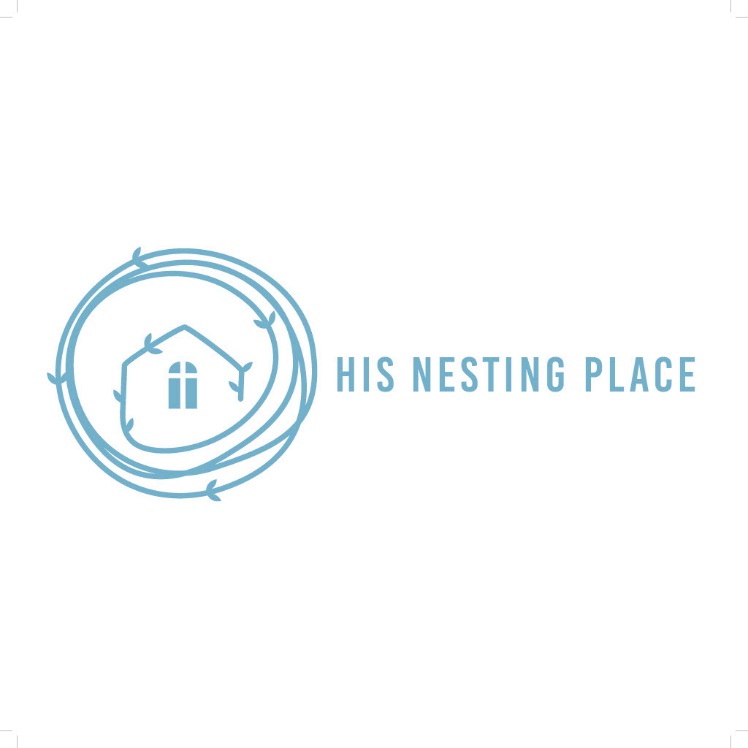 Newsletter Registration/Address changePlease fill out and forward this document to “c21diana@hotmail.comor send to 350 e Market St Long Beach, CA 90805 with attention to “Diana Cattani”General InformationFull Name ______________________________________Address ____________________________________ City__________________________ State________ Zip_______________PleaseAdd me to your monthly newsletterUpdate my address